https://www.youtube.com/watch?v=U26j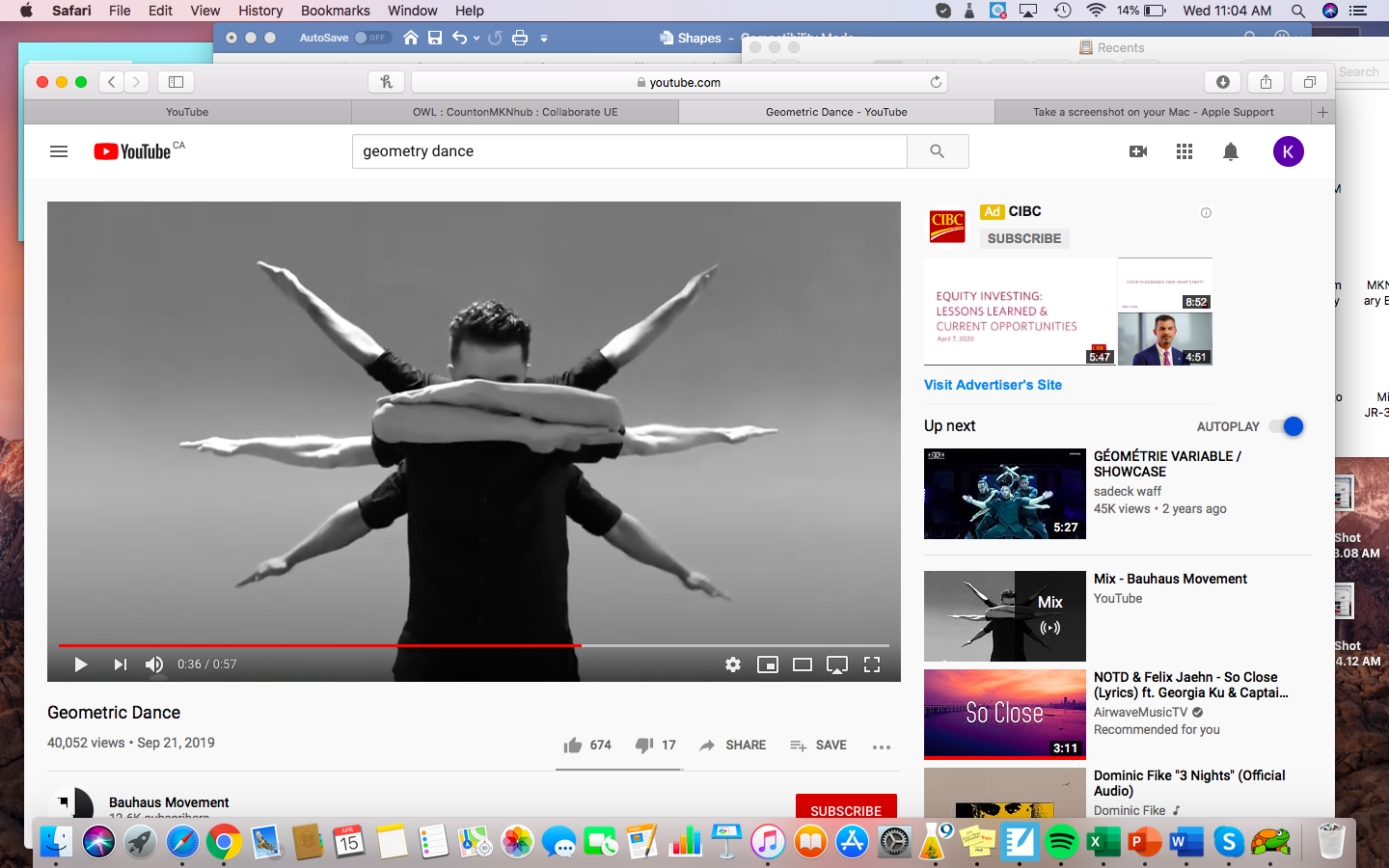 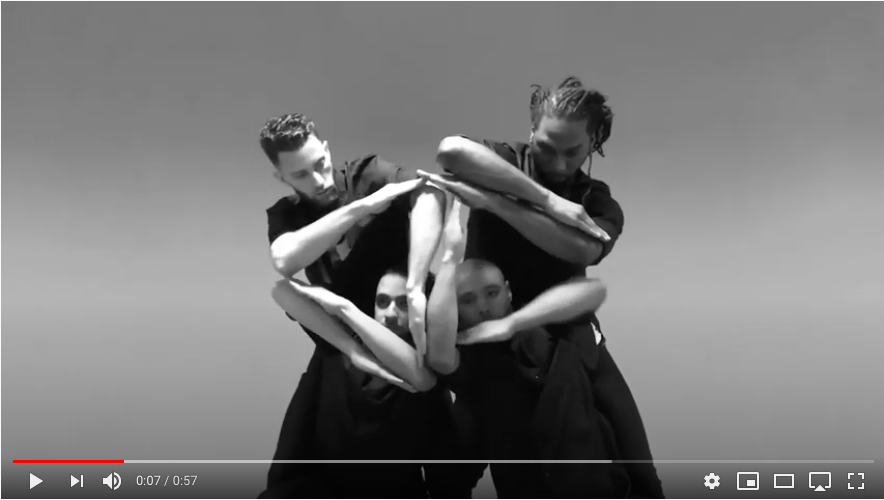 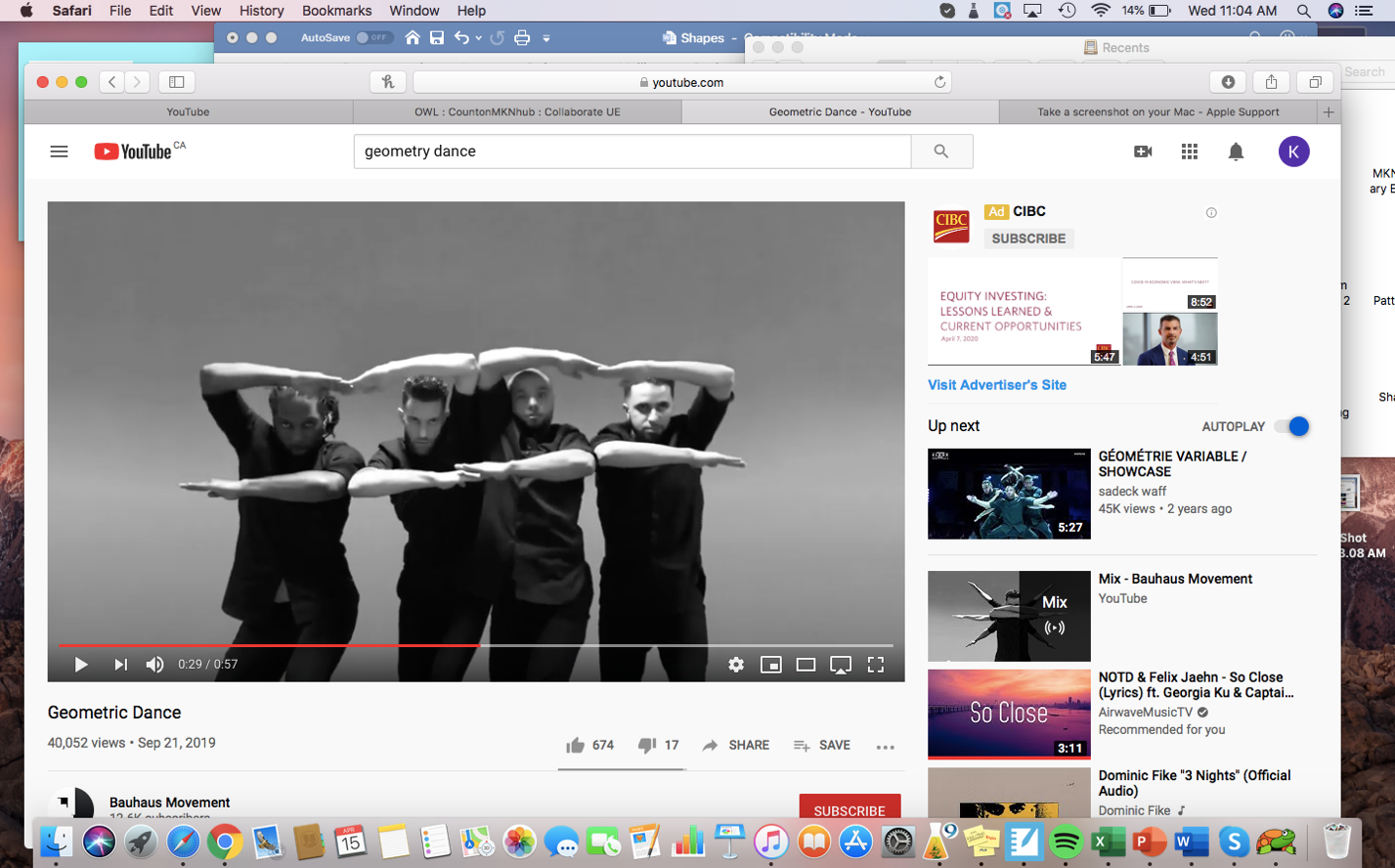 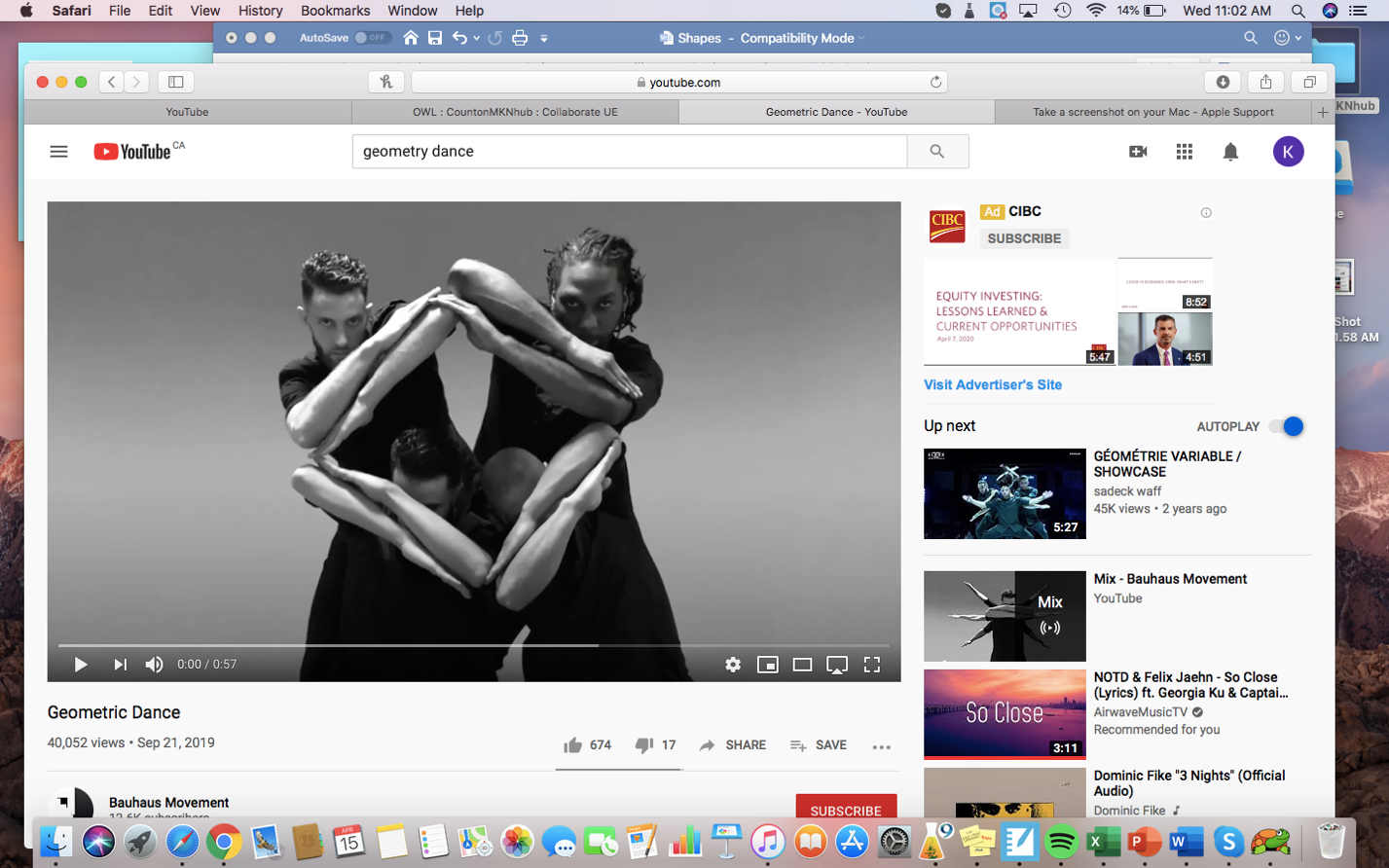 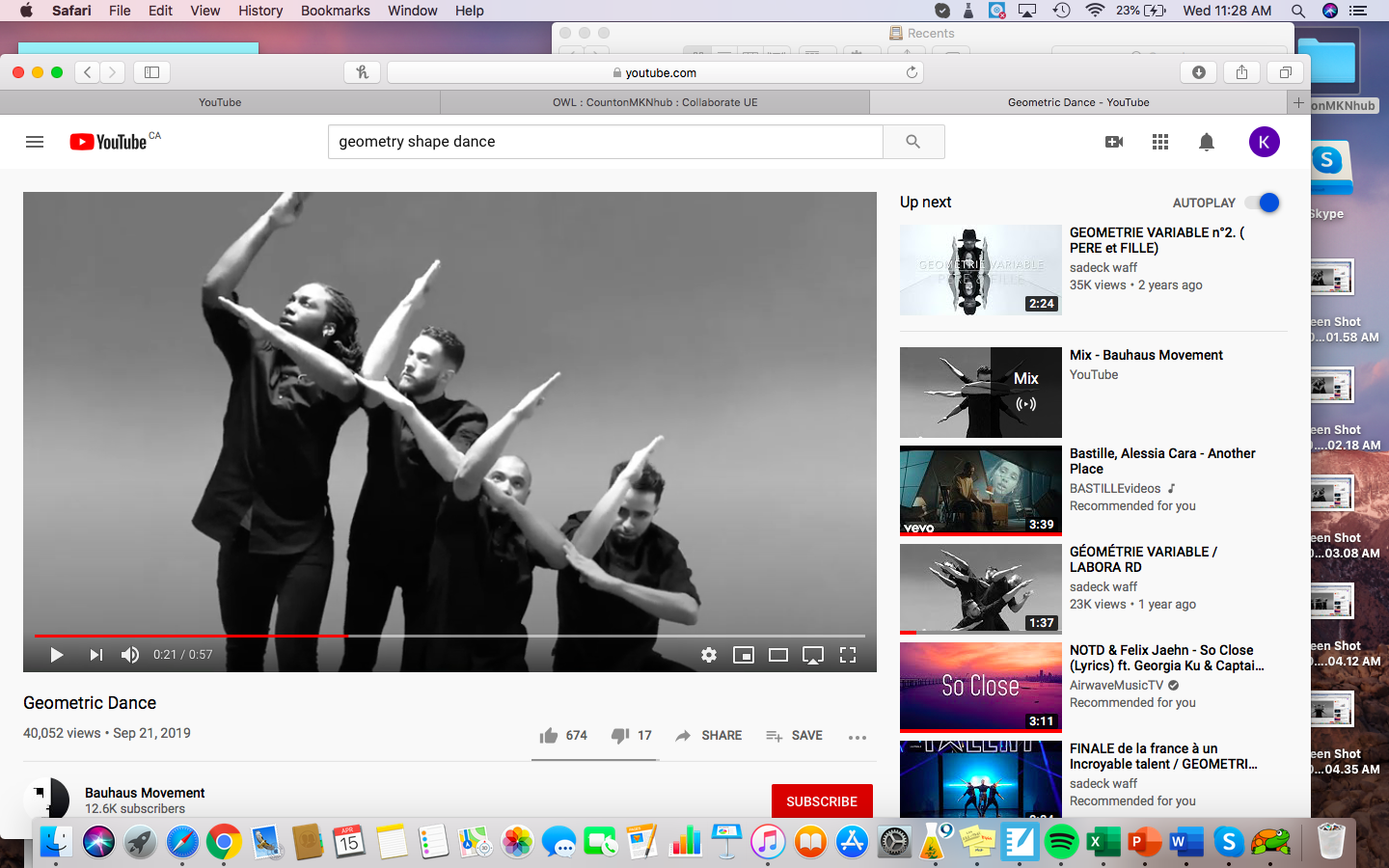 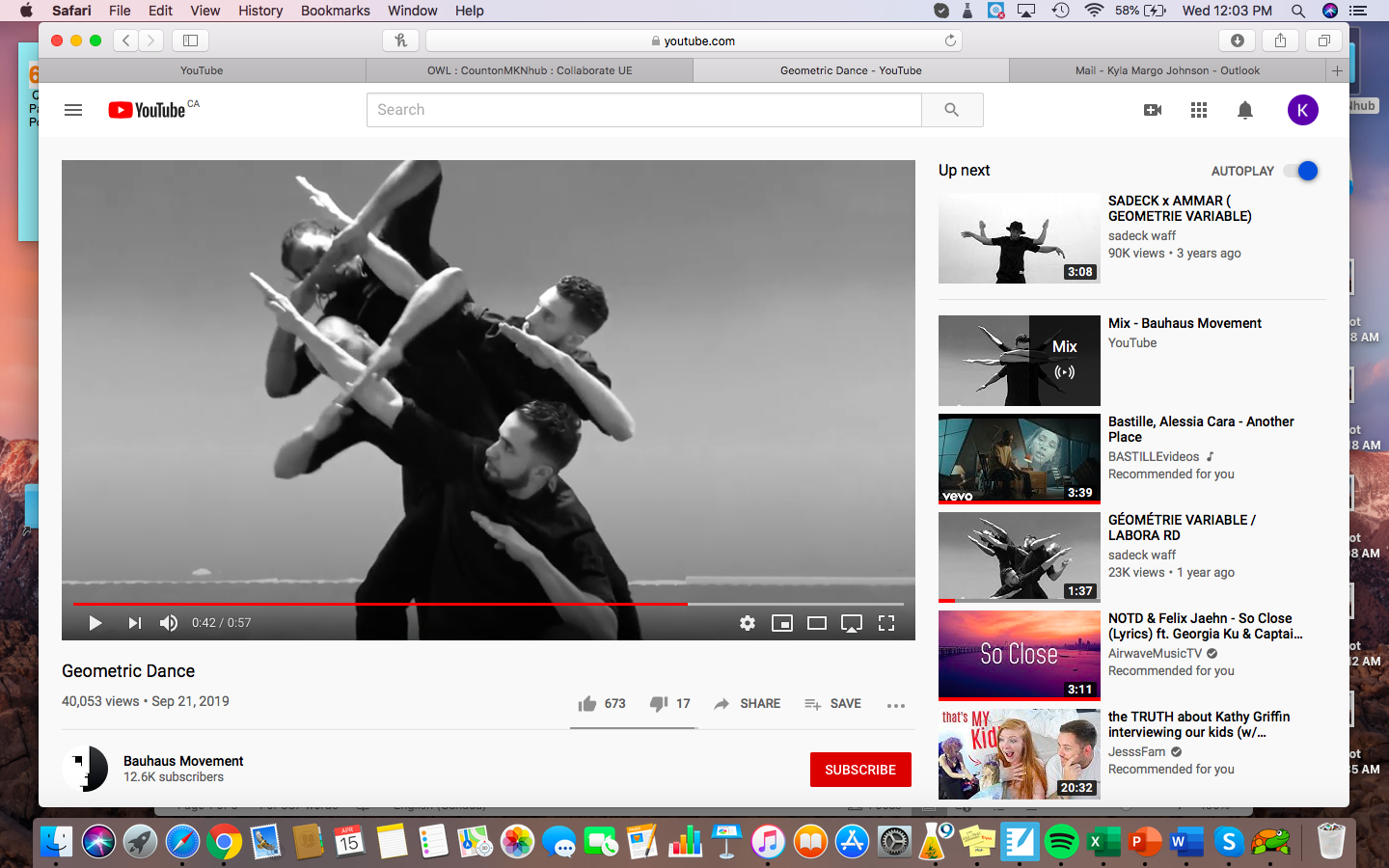 What shape do you see? The number of sidesThe number of vertices Time in the video Draw an object with that shape  Rectangle 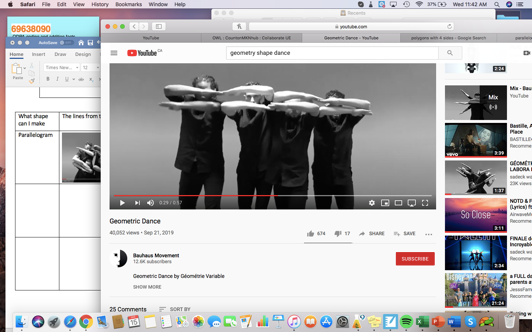  4 4 29 seconds 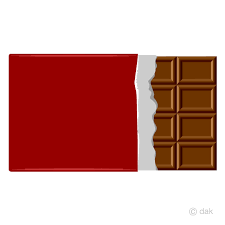 What shape can I make The lines from the video My added lines Number of sidesNumber of vertices Time in the video Parallelogram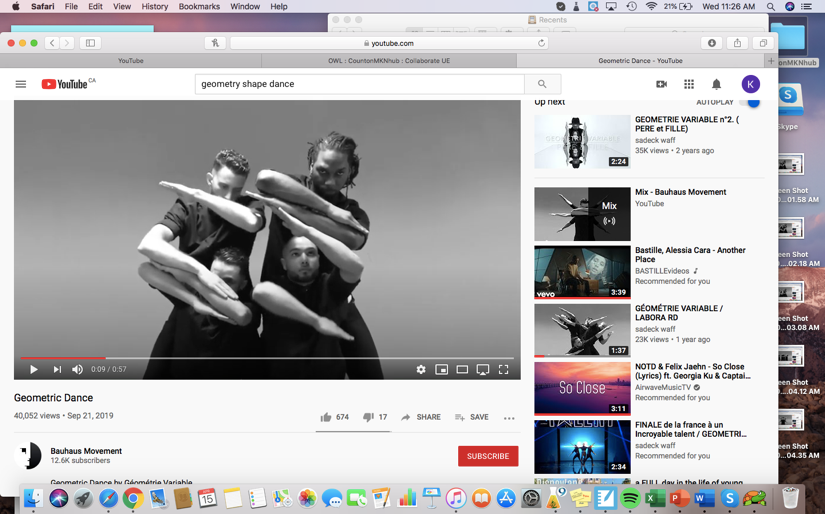 4411 seconds 